ПОВЕСТКА ДНЯ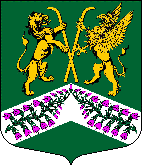 заседания избирательной комиссии муниципального образования «Юкковское сельское поселение» Всеволожского муниципального района Ленинградской области № 3001.08.2021                                                                                                                                18:00О рассмотрении документов, представленных Миляевой Яной Олеговной в избирательную комиссию муниципального образования «Юкковское сельское поселение» Всеволожского муниципального района Ленинградской области с полномочиями окружной избирательной комиссии по Юкковскому одномандатному избирательному округу № 4 30 июля 2021 года О рассмотрении заявления кандидата в депутаты совета депутатов муниципального образования «Юкковское сельское поселение» Всеволожского муниципального района Ленинградской области четвертого созыва по Юкковскому одномандатному избирательному округу № 8 Янкуновой Ларисы Ильиничны, выдвинутого местным политическим советом Всеволожского местного отделения Всероссийской политической партии «ЕДИНАЯ РОССИЯ»О рассмотрении заявления кандидата в депутаты совета депутатов муниципального образования «Юкковское сельское поселение» Всеволожского муниципального района Ленинградской области четвертого созыва по Юкковскому одномандатному избирательному округу № 2 Татарчука Григория Александровича, выдвинутого местным политическим советом Всеволожского местного отделения Всероссийской политической партии «ЕДИНАЯ РОССИЯ»О рассмотрении заявления кандидата в депутаты совета депутатов муниципального образования «Юкковское сельское поселение» Всеволожского муниципального района Ленинградской области четвертого созыва по Юкковскому одномандатному избирательному округу № 4 Борисовой Любови Николаевны, выдвинутого местным политическим советом Всеволожского местного отделения Всероссийской политической партии «ЕДИНАЯ РОССИЯ»О рассмотрении заявления кандидата в депутаты совета депутатов муниципального образования «Юкковское сельское поселение» Всеволожского муниципального района Ленинградской области четвертого созыва по Юкковскому одномандатному избирательному округу № 3 Захарова Сергея Валентиновича, выдвинутого местным политическим советом Всеволожского местного отделения Всероссийской политической партии «ЕДИНАЯ РОССИЯ»О рассмотрении заявления кандидата в депутаты совета депутатов муниципального образования «Юкковское сельское поселение» Всеволожского муниципального района Ленинградской области четвертого созыва по Юкковскому одномандатному избирательному округу № 5 Сапожниковой Ольги Евгеньевны, выдвинутого местным политическим советом Всеволожского местного отделения Всероссийской политической партии «ЕДИНАЯ РОССИЯ»Об отказе в регистрации кандидату в депутаты совета депутатов муниципального образования «Юкковское сельское поселение» Всеволожского муниципального района Ленинградской области четвертого созыва по Юкковскому одномандатному избирательному округу № 4 Миляевой Я.О., выдвинутому в порядке самовыдвиженияО регистрации кандидата в депутаты совета депутатов муниципального образования «Юкковское сельское поселение» Всеволожского муниципального района Ленинградской области четвертого созыва по Юкковскому одномандатному избирательному округу № 5 Рыминой Н.Н., выдвинутого в порядке самовыдвиженияО регистрации кандидата в депутаты совета депутатов муниципального образования «Юкковское сельское поселение» Всеволожского муниципального района Ленинградской области четвертого созыва по Юкковскому одномандатному избирательному округу № 9 Аркания Р.Г., выдвинутого в порядке самовыдвиженияО регистрации кандидата в депутаты совета депутатов муниципального образования «Юкковское сельское поселение» Всеволожского муниципального района Ленинградской области четвертого созыва по Юкковскому одномандатному избирательному округу № 4 Осипчука В.В., выдвинутого в порядке самовыдвиженияО регистрации кандидата в депутаты совета депутатов муниципального образования «Юкковское сельское поселение» Всеволожского муниципального района Ленинградской области четвертого созыва по Юкковскому одномандатному избирательному округу № 2 Юшина М.А., выдвинутого в порядке самовыдвиженияО регистрации кандидата в депутаты совета депутатов муниципального образования «Юкковское сельское поселение» Всеволожского муниципального района Ленинградской области четвертого созыва по Юкковскому одномандатному избирательному округу № 8 Авдюшкина А.А., выдвинутого в порядке самовыдвиженияРазное